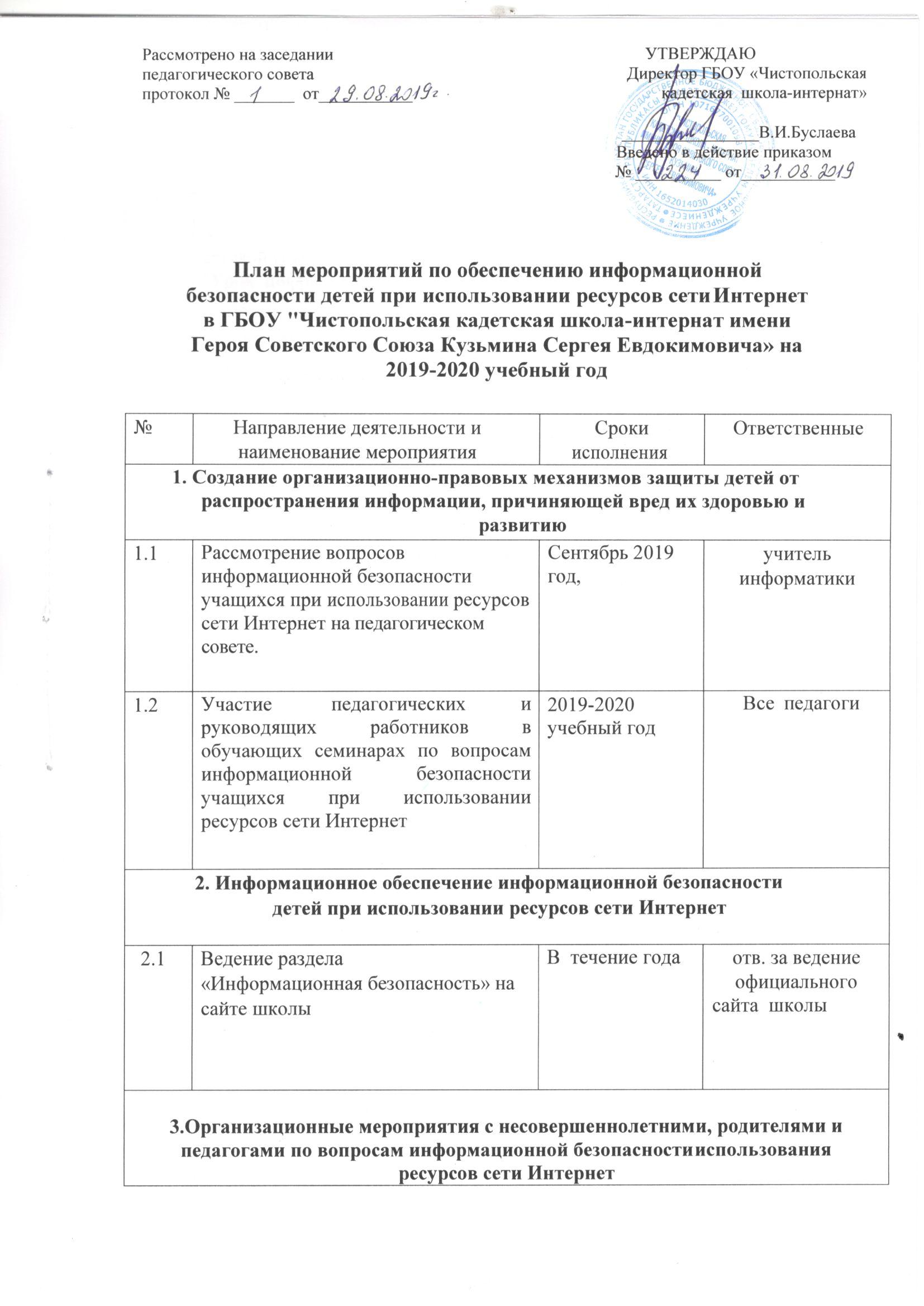 3.1Участие учащихся в мероприятиях по профилактике Интернет-зависимости и правонарушений с использованием информационно- телекоммуникационных технологий:Единый урок безопасности в сети «Интернет»,Международный квест посетевой грамотности «Сетевичок», - "Урок  цифры" и др.2019-2020учебный годучительинформатики, Классные руководители.3.2Участие в профилактических мероприятиях на тему «Кибербезопасность»2019-2020учебный годКлассные руководители3.3Организация и проведение в школе единого классного часа по вопросам безопасного поведения обучающихся во время использования средств связи и в сети ИнтернетНоябрь 2019 годазам.директора по ВР,Классные руководители3.4Распространение среди несовершеннолетних информации о существовании общероссийского детского телефона доверия с единым номером (8 800 2000 122)2019-2020учебный годзам.директора по ВР,Классные руководители3.5Включение в повестку совещаний педагогических работников, родительских собраний вопросов обеспечения информационной безопасности детей при использовании ресурсов сети Интернет.2019-2020учебный годзам.директора по ВР,классные руководители3.6Обеспечение участия родителей школы в родительском всеобуче по вопросам необходимости усиления контроля за использованием детьми ресурсов сети Интернет и особенностей заключения договоров с провайдерскими компаниями по использованию систем контентной фильтрации на домашних компьютерах и личных мобильных устройствах детей2019-2020учебный годзам.директора по ВР,Классные руководители3.7Индивидуальноеконсультирование педагогических работников, родителей (законных представителей), учащихся по вопросам безопасного использования сети Интернет, потенциальных рисков и методов защиты от них2019-2020учебный годпедагог- психолог3.8Разработка и распространение памяток для родителей по профилактике у детей и подростков Интернет–зависимости, игровой зависимости и правонарушений сиспользованием информационно - телекоммуникационных технологий «Ребенок в Интернете», «Правила поведения в сети»2019-2020учебный годзам. директора по ВР. совет учащихся школы.4. Контроль обеспечения информационной безопасности детей при использовании ресурсов сети Интернет вучреждение4. Контроль обеспечения информационной безопасности детей при использовании ресурсов сети Интернет вучреждение4. Контроль обеспечения информационной безопасности детей при использовании ресурсов сети Интернет вучреждение4. Контроль обеспечения информационной безопасности детей при использовании ресурсов сети Интернет вучреждение4.1.Проведение мониторинга использования систем контентнойфильтрации в учрежденииежеквартальноУч.информатики4.2Проведение внутренних проверок по вопросу функционированияконтентной фильтрации в учрежденииежемесячноКомиссия4.3Своевременное отслеживание обновлений «белого списка», оперативное информирование педагогических работников.o внесѐнных измененияхВ течение годаучительинформатики4.4Работа по блокированию доступа с компьютеров, установленных в учебных кабинетах, к сайтам и электронным документам, включенным в «ФедеральныйСписок экстремистских материалов».В течение годаучительинформатики